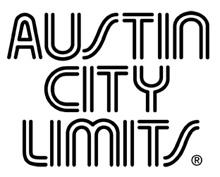 AUSTIN CITY LIMITS PRESENTS AN HOUR WITH CYNDI LAUPERNew Episode Premieres January 14th on PBS Austin, TX—January 12, 2017—Austin City Limits (ACL) presents an irresistible hour with the ever-entertaining Cyndi Lauper, as she performs her mega-hits alongside classic country covers from her recently released Detour, her acclaimed eleventh studio album.  The new installment premieres Saturday, January 14 at 8pm CT/9pm ET as part of the series’ Season 42.  Austin City Limits airs weekly on PBS stations nationwide (check local listings) and full episodes are made available online for a limited time at pbs.org/austincitylimits immediately following the initial broadcast. The show's official hashtag is #acltv.  The pink-haired Lauper charms one and all in a sparkling hour featuring some of her best-known songs and the story behind her current country-flavored detour. “I know a lot of you are thinking: what does Queens, New York have to do with anything country?” says the native East Coaster as she explores her love of vintage Country & Western, putting her unique spin on Wanda Jackson’s “Funnel of Love,” Skeeter Davis’ “The End of the World,” Patsy Montana’s “I Want To Be A Cowboy’s Sweetheart,” and Bob Montgomery’s “Misty Blue”.  Lauper knocks out numbers from her own back catalog including a fevered version of “Money Changes Everything,” from her 1983 breakthrough She’s So Unusual, with the energetic hitmaker bopping across the stage, fueled by the enthusiastic Austin crowd.   She delivers a gorgeous take on the 1984 ballad “Time After Time,” her first No. 1 hit.  Her signature anthem, the buoyant “Girls Just Want to Have Fun,” turns into a riotous audience sing-a-long as the dancing Lauper proclaims from the stage, “We’re all entitled to a joyful life!”  The colorful star closes out the masterful set with a breathtaking a cappella version of her enduring—and timely—anthem, “True Colors,” extolling the virtues of diversity, with Lauper imploring the crowd to “be brave and kind—we need each other.”“With Cyndi Lauper, what you see is what you get,” says longtime ACL executive producer Terry Lickona. “And what you get is a totally unabashed, uninhibited, full-throated performance by one of the most unique artists in show business. Who knew she had such a perfect voice for such great country music classics? My only regret is there wasn’t time to include more of her side-splitting sense of humor.”Cyndi Lauper Episode Setlist:FUNNEL OF LOVESHE BOPI DROVE ALL NIGHTTHE END OF THE WORLDI WANT TO BE A COWBOY’S SWEETHEARTMONEY CHANGES EVERYTHINGMISTY BLUETIME AFTER TIMEGIRLS JUST WANT TO HAVE FUNTRUE COLORS (Solo a capella)Season 42 | 2017 Broadcast ScheduleJanuary 21		Margo Price | Hayes CarllJanuary 28		Band of Horses | Parker MillsapFebruary 4		CeCe Winans | St. Paul & The Broken BonesFebruary 11		Foals | Alejandro EscovedoViewers can visit acltv.com for news regarding future tapings, episode schedules and select live stream updates. For images and episode information, visit Austin City Limits press room at http://acltv.com/press-room/.About Austin City LimitsAustin City Limits (ACL) offers viewers unparalleled access to featured acts in an intimate setting that provides a platform for artists to deliver inspired, memorable, full-length performances. The program is taped live before a concert audience from The Moody Theater in downtown Austin. ACL is the longest-running music series in American television history and remains the only TV series to ever be awarded the National Medal of Arts. Since its inception, the groundbreaking music series has become an institution that's helped secure Austin's reputation as the Live Music Capital of the World. The historic KLRU Studio 6A, home to 36 years of ACL concerts, has been designated an official Rock & Roll Hall of Fame Landmark. In 2011, ACL moved to the new venue ACL Live at The Moody Theater in downtown Austin. ACL received a rare institutional Peabody Award for excellence and outstanding achievement in 2012.	 ACL is produced by KLRU-TV and funding is provided in part by Dell, the Austin Convention Center Department, Shiner Beers and HomeAway.com. Additional funding is provided by the Friends of Austin City Limits. Learn more about Austin City Limits, programming and history at acltv.com.	 Media Contact:Maureen Coakley for ACLmaureen@coakleypress.comt: 917.601.1229Maury SullivanKLRU-TVmsullivan@klru.orgt: 512.475.9087